Unit 5 (Chapter 7) Test Review		   Name_____________________________     Round all decimals to the nearest tenth. 			   Date_________________Block________OBJ:  Be able to identify and define the following geometry words.           1.   What is a ratio?2.  What is a Proportion?3.   What are Cross products?4.   What is the Scale factor?5.  What is the difference between Congruent Polygons and Similar Polygons?	OBJ:  Be able to solve a proportion.   Find the value of x.  SHOW ALL WORK.6.  				7.  				8.  			OBJ:  Be able to find all parts of similar polygons.                  Given:  ABCD ~ EFGH 9. Write the proportionality statement using only letters.		10.  Rewrite the proportionality statement by substituting in numbers from the figures. 11. The scale factor of ABCD to EFGH is ______________.12.  The ratio of the perimeter of EFGH to the perimeter of ABCD is ______________.						13. mF = ______________	  	15.  FG = ______________14.  mH = ______________		16.  AB = ______________17.  HG = ______________																				OBJ:  Be able to identify similar triangles, state why they are similar, and write a similarity statement.Determine whether the 2 triangles shown are similar (Circle Yes or No).  SHOW WORK TO JUSTIFY YOUR ANSWER! If Yes, state why they are similar (AA~, SAS~, or SSS~) and write the triangle similarity statement. 18.  								19.Yes   No      Why:______________				Yes   No    Why:_________________________ ~ ____________				____________ ~ __________	20.  					21.					22. Yes    No     Why:______________	Yes    No     Why:______________	Yes    No    Why:_________________________ ~ ____________	____________ ~ ____________	___________ ~ ___________OBJ:  Be able to write a proportion when given a picture and solve for the variable. Find the value of x in each problem.  SHOW ALL WORK!23. ___________ 			24. ___________			25. ___________26. ___________			27. ___________			28. ___________29. ___________  			30. ___________			31. ___________32. ___________			33. ___________			34. ___________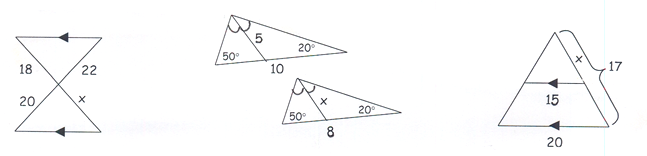 35. ___________			36. ___________			37. ___________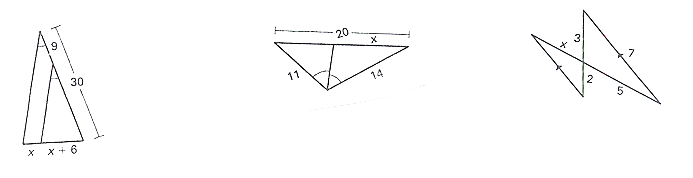 38. ___________			39. ___________			40. ___________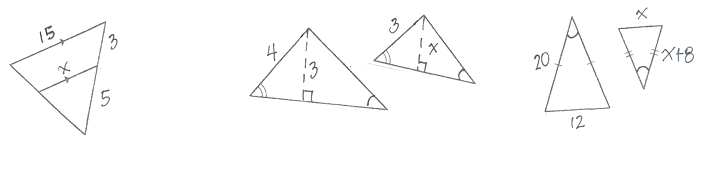 OBJ:  Be able to find midsegments.  Find the value of x in each problem.  SHOW ALL WORK!41. ___________ 					42. ___________ OBJ:  Be able to solve a word problem using proportions.  Solve each word problem below.  First draw and label each picture with the information given.  Then write a proportion to find your variable.    The ratio of one side of MNO to the corresponding side of similar PQR is 1 : 4.  	43. _________________ If the perimeter of PQR is 100 inches, what is the perimeter of MNO?A card that is 5 inches wide and 12 inches high was enlarged 			44. _________________to be 12 inches wide.  How high is the enlargement?Evan bought a 13 inch scale model of a sculpture in an art museum.   		45. _________________If the ratio of the height of the scale model to the height of the sculptureis 2: 5, then find the height of the sculpture.